Risk Assessment of Event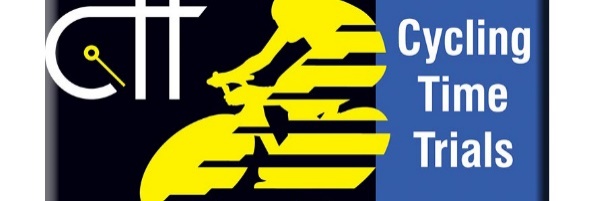 ‘On the Day’September 27th 2020To be completed by the Event Secretary or the Chief Marshal and returned to the designated District official, if appropriate, as soon as possible after the eventPlease tick box if no problems were encountered and sign at the bottom of page    If problems were encountered, please give details using the boxes below as appropriate. 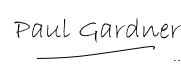 Signature  Date  27/09/2020…………………………Completion of this formThe purpose of this form is to inform competitors and officials of any incidents that have been identified before/during your event. that may require an amendment to the Generic Risk Assessment Document Also to record any measures taken to reduce the risk from unforeseen hazards.In particular:please record parts of the course where you felt it necessary to deploy more marshals or signs. comment on the positioning and effectiveness of marshals and signs.any areas where rider behaviour requires correction This form should be completed, whether or not you found any extra hazards/took any extra measuresAugust 2020Promoting Club  BERKHAMSTED CCPromoting Club  BERKHAMSTED CCPromoting Club  BERKHAMSTED CCPromoting Club  BERKHAMSTED CCCourse No.F12B/10Date27 09 2020Day of WeekSUNDAYStart Time09:01ActionDetails of Hazard found (if any)Risk H/M/LMeasures to reduce Risk1Check course for unforeseen hazards e.g. temporary road works, unreported potholes, broken grid, mud, hedge clippings, parked vehicles, etc.Temporary Roadworks
Immovable &Danger to riders safetyDescent from Mentmore ‘The Green’MRider briefing, change of start and finish agreed with Timekeeper and notified to regional official and both timekeepersCourse recce and rider note at sign in, plus marshals informed2Ensure all marshals, observers and warning signs have been placed in correct position.                   PL3Any other incidents on the course or in the vicinity which affected the event e.g. adverse weather, diverted traffic, road traffic accident, local event or festival, etc.   PL